АДМИИСТРАЦИЯ ВЕСЬЕГОНСКОГО РАЙОНАТВЕРСКОЙ ОБЛАСТИПОСТАНОВЛЕНИЕГ. Весьегонск19.12.2017                                                                                                                              № 610О внесении изменений в постановление  администрации Весьегонского района  от 28.12.2016 № 471.постановляю:Внести   в муниципальную программу муниципального образования  Тверской области «Весьегонский район  «Развитие системы образования Весьегонского района» на 2017-2019 годы, утвержденную  постановлением администрации Весьегонского района   от 28.12.2016 №471, следующие изменения:а) в  подпрограмме 4 Раздела 3 «Комплексная безопасность образовательных учреждений Весьегонского района»  перечень мероприятий  по безопасности ОУ под бюджетные ассигнования на 2017 год  изложить в следующей редакции:Опубликовать  настоящее постановление в газете «Весьегонская жизнь» и разместить на официальном сайте муниципального образования «Весьегонский район» в информационной сети интернет.Контроль за выполнением настоящего постановления возложить на заместителя главы администрации района Живописцеву Е.А.Настоящее постановление вступает в силу со дня его принятия.                И. о. главы  администрации района	А. А. Тихонов УчреждениеПеречень работ на 2017 год в соответствии с предписаниями надзорных органов,  и решениями  судаМуниципальный бюджет ( рублей)Региональный бюджет ( рублей)Ремонт образовательных учрежденийМБОУ «Весьегонская СОШ»Софинансирование  по проведению капитального ремонта пристройки корпуса 21 059 398,004 237 600,00МБОУ «Весьегонская СОШ»Оплата сметной документации 25 492, 43МБОУ «Весьегонская СОШ»Оплата проектно-сметной  экспертизы43 012,00МБОУ «Весьегонская СОШ»Ремонт коммунальных систем72 009,00Итого1 199 911,434 237 600,00МБОУ « Кесемская СОШ»Ремонт входной группы100 000,00МБОУ « Кесемская СОШ»Оплата проектно-сметной документации по капитальному ремонту санитарно-технических узлов 100 000,00МБОУ « Кесемская СОШ»Оплата технического обследования здания37 517, 58Итого237 517,58МБОУ « Чамеровская СОШ»Оплата проектно-сметной документации по замене оконных блоков100 000,00МБОУ « Чамеровская СОШ»Обследование строительных конструкций67 255,57МБОУ « Чамеровская СОШ»Ремонт котла 30 000,00МБОУ « Чамеровская СОШ»Ремонт санузла38 350,00Итого235 605,57МБОУ « Большеовсяниковская ООШ»Оплата проектно-сметной документации по ремонту котельной100 000,00МБОУ « Большеовсяниковская ООШ»Оплата капитального ремонта освещения 12 215,30МБОУ « Большеовсяниковская ООШ»Оплата  экспертизы сметной документации22 333,35МБОУ « Большеовсяниковская ООШ»Ремонт котельной87 439,65МБОУ « Большеовсяниковская ООШ»Ремонт системы отопления в школьной столовой90 000,00МБОУ « Большеовсяниковская ООШ»Оплата энергетического обследования29 000,00Ремонт пожарного водоема71 589,00Итого412 577,30МБОУ «Любегощская СОШ»Оплата энергетического обследования29 000,00МБОУ «Любегощская СОШ»Ремонт видеонаблюдения10 000,00Ремонт котельной 29 777,00Итого68 777,00Итого школы2 154 388,884 237 600,00УчреждениеПротивопожарные мероприятияМуниципальный бюджет( рублей)МБОУ « Весьегонская СОШ»Установка « Стрелец-мониторинг»110 000,00МБОУ « Кесемская СОШ»Установка « Стрелец-мониторинг»55 000,00МБОУ « Любегощская СОШ»Установка « Стрелец-мониторинг»55 000,00МБОУ « Чамеровская СОШ»Установка « Стрелец-мониторинг»55 000,00МБОУ « Большеовсяниковская ООШ»Установка « Стрелец-мониторинг»55 000,00Итого школы:330 000,00МДОУ детский сад №1Установка « Стрелец – мониторинг»55 000,00МДОУ детский сад №1Оплата энергетического обследования29 000,00МДОУ детский сад №1Замена насоса в котельной30 000,00Итого:114 000,00МДОУ детский сад №3Установка « Стрелец – мониторинг»55 000,00Оплата энергетического обследования29 000,00Приобретение тенов к электроплите10 400,00Итого:94 400,00МДОУ детский сад №4Установка « Стрелец – мониторинг»55 000,00Оплата энергетического обследования29 000,00Итого:84 000,00МДОУ детский сад №5Установка « Стрелец – мониторинг»55 000,00Оплата энергетического обследования29 000,00Замена насоса в котельной30 000,00Итого:114 000,00МДОУ детский сад №6Установка « Стрелец – мониторинг»55 000,00Оплата энергетического обследования29 000,00Ремонт электропроводки99 772,00Итого:183 772,00МДОУ детский сад №7Установка « Стрелец – мониторинг»55 000,00Оплата энергетического обследования29 000,00Итого: 84 000,00МДОУ Кесемской  детский сад Установка « Стрелец-мониторинг»55 000,00Оплата энергетического обследования29 000,00Поверка теплосчетчика19 490,00Обследование пожарных лестниц8 000,00Итого111 490,00МДОУ Чамеровский  детский сад Установка « Стрелец-мониторинг»55 000,00МДОУ Чамеровский  детский сад Оплата энергетического обследования29 000,00Итого84 000,00Итого сады:869 662,00МБУДО «ДДТ»Установка « Стрелец-мониторинг»55 000,00МБУДО «ДДТ»Оплата энергетического обследования29 000,00Итого доп. Образование:84 000,00Всего1 283 662,00Материально-техническая поддержка учреждений дополнительного образования МУДО « ДЮСШ»Софинансирование на приобретение спортинвентаря33 400,00МУДО « ДЮСШ»Приобретение спортинвентаря 300 000,00Итого доп. образование 33 400,00300 000,00ВСЕГО3 471 450,884 537 600,00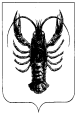 